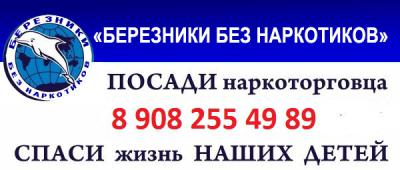 Спаси жизнь наших детей!С 16 по 27 марта 2015 года на территории Пермского края проводится первый этап ежегодной Всероссийской антинаркотической акции «Сообщи, где торгуют смертью».Каждый березниковец, располагающий информацией о возможных фактах незаконного потребления и оборота наркотиков, психотропных, сильнодействующих и ядовитых веществ, может анонимно сообщить сведения по телефонам доверия:Управления ФСКН России по Пермскому краю 8 (342) 249-00-22;Соликамского МРО УФСКН России по Пермскому краю (отдел в городе Березники) – 8-950-46-790-91 (факс 8(3424)23-07-34;По электронной почте fskn.solikamsk@mail.ru.Кроме того, по телефонам «горячей линии» Управления ФСКН России по Пермскому краю 8 (342) 246-88-99  и врача-нарколога КПБ № 4 города Березники 8(3424) 23-07-34 можно получить консультации по вопросам профилактики и лечения наркомании.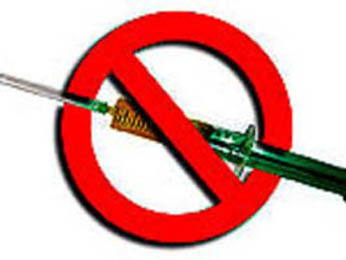 